Europeancurriculum vitaeformat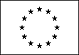 Europeancurriculum vitaeformatEuropeancurriculum vitaeformatEuropeancurriculum vitaeformatEuropeancurriculum vitaeformatEuropeancurriculum vitaeformatEuropeancurriculum vitaeformatPersonal informationPersonal informationPersonal informationPersonal informationNameNameNameNameRASA BIRUTĖ USELIENĖ RASA BIRUTĖ USELIENĖ AddressAddressAddressAddressSmiltelės 31-10, Klaipėda LT-94260, LithuaniaSmiltelės 31-10, Klaipėda LT-94260, LithuaniaTelephoneTelephoneTelephoneTelephone+370 683 67609+370 683 67609E-mailE-mailE-mailE-mailuserasa@gmail.com userasa@gmail.com NationalityNationalityNationalityNationalityLithuanianLithuanianDate of birthDate of birthDate of birthDate of birth20th September 196220th September 1962Job applied forJob applied forJob applied forJob applied forTranslator / Proofreader Translator / Proofreader Work experienceWork experienceWork experienceWork experienceDates (from – to) Name and address of employerType of business or sectorOccupation or position heldMain activities and responsibilitiesDates (from – to) Name and address of employerType of business or sectorOccupation or position heldMain activities and responsibilitiesDates (from – to) Name and address of employerType of business or sectorOccupation or position heldMain activities and responsibilitiesDates (from – to) Name and address of employerType of business or sectorOccupation or position heldMain activities and responsibilitiesSince March 2007 until now (with a break since 1st October, 2018 to 28th February, 2019)Self-employed (business under the certificate of the self-employed, No 443579)Services (translation / interpreting)Freelance translator (language groups: ENG-LT-ENG, FR-LT, RU-LT, RU-ENG); Cooperation with the following entities: 1) national and international translation agencies; 2) educational institutions; 3) business companies, 4) individuals.Since March 2007 until now (with a break since 1st October, 2018 to 28th February, 2019)Self-employed (business under the certificate of the self-employed, No 443579)Services (translation / interpreting)Freelance translator (language groups: ENG-LT-ENG, FR-LT, RU-LT, RU-ENG); Cooperation with the following entities: 1) national and international translation agencies; 2) educational institutions; 3) business companies, 4) individuals.Dates (from – to) Name and address of employerType of business or sectorOccupation or position heldMain activities and responsibilitiesDates (from – to) Name and address of employerType of business or sectorOccupation or position heldMain activities and responsibilitiesDates (from – to) Name and address of employerType of business or sectorOccupation or position heldMain activities and responsibilitiesDates (from – to) Name and address of employerType of business or sectorOccupation or position heldMain activities and responsibilitiesSince 1st October, 2018 to 28th February, 2019Training and Traineeships Unit, Directorate-General for Translation, European Parliament, LUX - TOB 07A019Services (translation)Translation traineeTranslation of European documents from English and/or French languages to the Lithuanian language; work on the terminology project.Since 1st October, 2018 to 28th February, 2019Training and Traineeships Unit, Directorate-General for Translation, European Parliament, LUX - TOB 07A019Services (translation)Translation traineeTranslation of European documents from English and/or French languages to the Lithuanian language; work on the terminology project.Dates (from – to) Name and address of employerType of business or sectorOccupation or position heldMain activities and responsibilitiesDates (from – to) Name and address of employerType of business or sectorOccupation or position heldMain activities and responsibilitiesDates (from – to) Name and address of employerType of business or sectorOccupation or position heldMain activities and responsibilitiesDates (from – to) Name and address of employerType of business or sectorOccupation or position heldMain activities and responsibilitiesSince 18 February 2009 to 4 February 2017Klaipeda Technology Training Centre – Puodžių str. 10, Klaipėda, LithuaniaVocational TrainingHead of Textile Department (3rd managerial category), English language teacher (senior teacher)Management of vocational education of the department; participation in arrangement of projects funded by EC and coordination of the project of structural funds (renovation of the school; 2009-2015); teaching the English languageSince 18 February 2009 to 4 February 2017Klaipeda Technology Training Centre – Puodžių str. 10, Klaipėda, LithuaniaVocational TrainingHead of Textile Department (3rd managerial category), English language teacher (senior teacher)Management of vocational education of the department; participation in arrangement of projects funded by EC and coordination of the project of structural funds (renovation of the school; 2009-2015); teaching the English languageDates (from – to)Name and address of employerType of business or sectorOccupation or position heldMain activities and responsibilitiesDates (from – to)Name and address of employerType of business or sectorOccupation or position heldMain activities and responsibilitiesDates (from – to)Name and address of employerType of business or sectorOccupation or position heldMain activities and responsibilitiesDates (from – to)Name and address of employerType of business or sectorOccupation or position heldMain activities and responsibilitiesSince September 2009 to September 2010West Lithuania Business College, Šilutės pl. 1, Klaipėda, LithuaniaHigher EducationEnglish language lecturer Teaching of the English languageSince September 2009 to September 2010West Lithuania Business College, Šilutės pl. 1, Klaipėda, LithuaniaHigher EducationEnglish language lecturer Teaching of the English language		Dates (from – to)Name and address of employerType of business or sectorOccupation or position heldMain activities and responsibilities		Dates (from – to)Name and address of employerType of business or sectorOccupation or position heldMain activities and responsibilities		Dates (from – to)Name and address of employerType of business or sectorOccupation or position heldMain activities and responsibilities		Dates (from – to)Name and address of employerType of business or sectorOccupation or position heldMain activities and responsibilitiesSince January 2006 to 17 February 2009College of Social Sciences, Nemuno  str. 2, Klaipėda, LithuaniaHigher EducationHead of International Relations Office; English language teacherInstitutional Erasmus coordinator, cooperation with foreign higher education institutions and business entities; administration of EU projects; teaching the English languageSince January 2006 to 17 February 2009College of Social Sciences, Nemuno  str. 2, Klaipėda, LithuaniaHigher EducationHead of International Relations Office; English language teacherInstitutional Erasmus coordinator, cooperation with foreign higher education institutions and business entities; administration of EU projects; teaching the English languageDates (from – to)Dates (from – to)Dates (from – to)Dates (from – to)Since 1986 to 2006Name and address of employerName and address of employerName and address of employerName and address of employerKlaipeda Dressmaking and Service Business School, Puodžių str. 10, Klaipėda, LithuaniaType of business or sectorType of business or sectorType of business or sectorType of business or sectorVocational EducationOccupation or position heldOccupation or position heldOccupation or position heldOccupation or position heldVocational teacher (dressmaking), English language teacher, project managerMain activities and responsibilitiesMain activities and responsibilitiesMain activities and responsibilitiesMain activities and responsibilitiesTeaching dressmaking, teaching the English language, project managementEducation Education Education Education Dates (from – to)Name and type of organisation providing education and trainingPrincipal subjects/occupational skills coveredTitle of qualification awardedDates (from – to)Name and type of organisation providing education and trainingPrincipal subjects/occupational skills coveredTitle of qualification awardedDates (from – to)Name and type of organisation providing education and trainingPrincipal subjects/occupational skills coveredTitle of qualification awardedDates (from – to)Name and type of organisation providing education and trainingPrincipal subjects/occupational skills coveredTitle of qualification awarded2016-2018 Klaipėda University, Faculty of Humanities and Education Sciences English language, French language, Specialty Lithuanian Language, Text Analysis and Translation, Specialty Lithuanian, etc.Master’s degree in Linguistics (study program of English Language, Another Language (German/French) and Business Communication)2016-2018 Klaipėda University, Faculty of Humanities and Education Sciences English language, French language, Specialty Lithuanian Language, Text Analysis and Translation, Specialty Lithuanian, etc.Master’s degree in Linguistics (study program of English Language, Another Language (German/French) and Business Communication)Dates (from – to)Name and type of organisation providing education and trainingPrincipal subjects/occupational skills coveredTitle of qualification awardedDates (from – to)Name and type of organisation providing education and trainingPrincipal subjects/occupational skills coveredTitle of qualification awardedDates (from – to)Name and type of organisation providing education and trainingPrincipal subjects/occupational skills coveredTitle of qualification awardedDates (from – to)Name and type of organisation providing education and trainingPrincipal subjects/occupational skills coveredTitle of qualification awardedSince 4th February 2017 to 28th January 2018 University of Lisbon, Faculty of Humanities and ArtsFrench Language, English for Law, Academic Writing, English C2 Professional and Business Communication, Portuguese Language, etc.International student: studies under Erasmus+ programSince 4th February 2017 to 28th January 2018 University of Lisbon, Faculty of Humanities and ArtsFrench Language, English for Law, Academic Writing, English C2 Professional and Business Communication, Portuguese Language, etc.International student: studies under Erasmus+ programDates (from – to)Name and type of organisation providing education and trainingPrincipal subjects/occupational skills covered Title of qualification awardedDates (from – to)Name and type of organisation providing education and trainingPrincipal subjects/occupational skills covered Title of qualification awardedDates (from – to)Name and type of organisation providing education and trainingPrincipal subjects/occupational skills covered Title of qualification awardedDates (from – to)Name and type of organisation providing education and trainingPrincipal subjects/occupational skills covered Title of qualification awarded2004-2006 Klaipėda University, Institute of Further Studies English Language Lexis and Grammar, English Language Methodology, English Language Literature, American Literature, Educational Psychology etc. English language teacher2004-2006 Klaipėda University, Institute of Further Studies English Language Lexis and Grammar, English Language Methodology, English Language Literature, American Literature, Educational Psychology etc. English language teacher Dates (from – to)Name and type of organisation providing education and trainingPrincipal subjects/occupational skills covered Title of qualification awarded Dates (from – to)Name and type of organisation providing education and trainingPrincipal subjects/occupational skills covered Title of qualification awarded Dates (from – to)Name and type of organisation providing education and trainingPrincipal subjects/occupational skills covered Title of qualification awarded Dates (from – to)Name and type of organisation providing education and trainingPrincipal subjects/occupational skills covered Title of qualification awarded1999-2000 Klaipėda University, Faculty of Education Education, Psychology, Andragogy etc. Teacher1999-2000 Klaipėda University, Faculty of Education Education, Psychology, Andragogy etc. TeacherDates (from – to)Name and type of organisation providing education and trainingPrincipal subjects/occupational skills covered Title of qualification awardedDates (from – to)Name and type of organisation providing education and trainingPrincipal subjects/occupational skills covered Title of qualification awardedDates (from – to)Name and type of organisation providing education and trainingPrincipal subjects/occupational skills covered Title of qualification awardedDates (from – to)Name and type of organisation providing education and trainingPrincipal subjects/occupational skills covered Title of qualification awarded1980-1985 Kaunas University of Technology (former Kaunas Politechnical Institute of A. Sniečkus)Mathematics, Foreign language, Theoretical mechanics, Equipment of Dressmaking Industry, etc. Engineer’s qualification (diploma with excellence) – acknowledged by the Ministry of Education, Science and Sport of the Republic of Lithuania as Master’s degree1980-1985 Kaunas University of Technology (former Kaunas Politechnical Institute of A. Sniečkus)Mathematics, Foreign language, Theoretical mechanics, Equipment of Dressmaking Industry, etc. Engineer’s qualification (diploma with excellence) – acknowledged by the Ministry of Education, Science and Sport of the Republic of Lithuania as Master’s degreePersonal skills  competencesPersonal skills  competencesPersonal skills  competencesPersonal skills  competencesMother tongueMother tongueMother tongueMother tongueLithuanianLithuanianOther languagesOther languagesOther languagesOther languagesEnglishEnglishUnderstanding (listening / reading)Understanding (listening / reading)Understanding (listening / reading)Understanding (listening / reading)C1 / C2C1 / C2Speaking (interaction / production)Speaking (interaction / production)Speaking (interaction / production)Speaking (interaction / production)C1 / C1C1 / C1WritingWritingWritingWritingC2C2RussianRussianRussianUnderstanding (listening / reading)Understanding (listening / reading)C1 / C1C1 / C1C1 / C1Speaking (interaction / production)Speaking (interaction / production)C1 / B2C1 / B2C1 / B2WritingWritingB2B2B2FrenchFrenchFrench Understanding (listening / reading)Speaking (interaction / production) Writing Understanding (listening / reading)Speaking (interaction / production) WritingB1 / B2A2 / A2A2B1 / B2A2 / A2A2B1 / B2A2 / A2A2Social skills  competencesSocial skills  competencesGood communication skills;Team-work skills; flexibility; capability to work in multicultural environment.Good communication skills;Team-work skills; flexibility; capability to work in multicultural environment.Good communication skills;Team-work skills; flexibility; capability to work in multicultural environment.Organisational skills  competences Organisational skills  competences Problems-solving skills (creativity, innovativeness, etc.);Capability to use information sources;Management skills.Problems-solving skills (creativity, innovativeness, etc.);Capability to use information sources;Management skills.Problems-solving skills (creativity, innovativeness, etc.);Capability to use information sources;Management skills.Technical skills  competencesTechnical skills  competencesVery good command of Microsoft Office (Word, Excel, PowerPoint, Internet Explorer), use of software in everyday activities: SDL Trados Studio (advanced), Cat4Trad (intermediate), Xbench (advanced), Verifika (advanced), MemQ (intermediate).Very good command of Microsoft Office (Word, Excel, PowerPoint, Internet Explorer), use of software in everyday activities: SDL Trados Studio (advanced), Cat4Trad (intermediate), Xbench (advanced), Verifika (advanced), MemQ (intermediate).Very good command of Microsoft Office (Word, Excel, PowerPoint, Internet Explorer), use of software in everyday activities: SDL Trados Studio (advanced), Cat4Trad (intermediate), Xbench (advanced), Verifika (advanced), MemQ (intermediate).Other skills  competences.Other skills  competences.Interest towards life-long learning and learning various languages, communication with people of different cultures, travelling;Intelligence (ability to apply new knowledge into practice, analytical skills).Interest towards life-long learning and learning various languages, communication with people of different cultures, travelling;Intelligence (ability to apply new knowledge into practice, analytical skills).Interest towards life-long learning and learning various languages, communication with people of different cultures, travelling;Intelligence (ability to apply new knowledge into practice, analytical skills).